Centrum Obsługi Projektów EuropejskichMinisterstwa Spraw Wewnętrznych i Administracjiul. Rakowiecka 2A02-517 WarszawaSPECYFIKACJA ISTOTNYCH WARUNKÓW ZAMÓWIENIA (SIWZ)„Dostawę materiałów promocyjnych NMF”Nr sprawy: COPE/6/2017/IIIprzetarg nieograniczonyo wartości poniżej kwoty określonej na podstawie art. 11 ust. 8 ustawy z dnia 29 stycznia 2004 - Prawo zamówień publicznych (Dz.U. z 2015 poz. 2164 z późn. zm.), tj. 135.000 euroOznaczenie CPV: 39294100-0 – Artykuły informacyjne i promocyjneZatwierdzam:…………………………Warszawa, dnia 28.07.2017SPIS ZAWARTOŚCI SIWZ:CZĘŚĆ I - INSTRUKCJA DLA WYKONAWCÓWCZĘŚĆ II – OPIS PRZEDMIOTU ZAMÓWIENIACZĘŚĆ III- WZORY FORMULARZYCZĘŚĆ IV - ISTOTNE POSTANOWIENIA UMOWYCZĘŚĆ IINSTRUKCJA DLA WYKONAWCÓWInformacje ogólne.Zamawiający: Centrum Obsługi Projektów Europejskich Ministerstwa Spraw Wewnętrznych i Administracji (zwane również „COPE MSWiA”), Adres: ul. Rakowiecka 2A, 02-517 Warszawa.Tel: 022 542 84 06Faks: 022 542-84-44Email: zamowienia@copemswia.gov.pl.Adres strony internetowej, na której dostępna jest SIWZ oraz publikowane są informacje w związku z przedmiotowym postępowaniem: www.copemswia.gov.pl.Wskazówki dojazdu: jadąc ul. Rakowiecką od ul. Puławskiej należy minąć po prawej stronie biuro przepustek MSWiA i budynek Agencji Bezpieczeństwa Wewnętrznego, a następnie skręcić w pierwszą uliczkę w prawo. Biuro COPE MSWiA mieści się w jednopiętrowym budynku po lewej stronie na pierwszym piętrze.Informacje wstępne.Postępowanie, którego dotyczy niniejsza SIWZ, oznaczone jest numerem: COPE/6/2017/IIIPostępowanie prowadzone jest w języku polskim. Wszelkie oświadczenia i dokumenty sporządzone w języku innym niż polski, muszą być złożone wraz z tłumaczeniami na język polski poświadczonymi przez wykonawcę.Zamawiający nie dopuszcza składania ofert częściowych.Zamawiający nie dopuszcza składania ofert wariantowych.Zamawiający nie przewiduje udzielenie zamówień, o których mowa w art. 67 ust. 1 pkt 6 pzp.Tryb postępowaniaPostępowanie o udzielenie zamówienia publicznego prowadzone jest w trybie przetargu nieograniczonego z zachowaniem zasad określonych w ustawie z dnia 29 stycznia 2004 - Prawo zamówień publicznych (Dz.U. z 2015 poz. 2164 z późn. zm.), zwanej dalej „pzp”, dla postępowań o wartości szacunkowej poniżej równowartości 135.000 euro.Informacja o sposobie porozumiewania się zamawiającego z wykonawcamiOsobą uprawnioną do porozumiewania się z Wykonawcami jest Pan Adam Czagowiec. W postępowaniu o udzielenie zamówienia, z zastrzeżeniem pkt 1.4.3, zamawiający i wykonawcy mogą przekazywać oświadczenia lub dokumenty, w tym: wnioski, zawiadomienia, informacje, pytania i odpowiedzi w formie pisemnej, za pomocą faksu lub pocztą elektroniczną.Forma pisemna wymagana jest dla niżej wymienionych czynności, dla których zamawiający nie zezwala na komunikowanie się faksem lub drogą elektroniczną:złożenie oferty;zmiana oferty;powiadomienie zamawiającego o wycofaniu ofertyuzupełnienie oświadczeń lub dokumentów, o których mowa w art. 25 ust. 1 oraz art. 25a ust. 1 pzp, na zasadach określonych w art. 26 ust. 3 pzp.Dla zachowania terminów wymaganych dla poszczególnych czynności wystarczające jest dokonanie ich w formie faksu lub za pomocą poczty elektronicznej pod warunkiem niezwłocznego potwierdzenia na piśmie.Korespondencję w przedmiotowym postępowaniu należy przekazywać korzystając z danych do korespondencji, o których mowa w pkt. 1.1 SIWZ. Zamawiający zaleca, aby w korespondencji powoływać się na numer postępowania wskazany w pkt 1.2.1. Przedmiot zamówienia i termin realizacji.Opis przedmiotu zamówienia znajduje się w Części II SIWZ.Dostawa stanowiąca przedmiot zamówienia opisana została we Wspólnym Słowniku Zamówień pod kodem CPV: 39294100-0 – Artykuły informacyjne i promocyjnePrzedmiot zamówienia należy wykonać w terminie do dnia 29 września 2017 r.Informacja na temat wadium i zabezpieczenia należytego wykonania umowy.Zamawiający nie wymaga wniesienia wadium.Zamawiający nie wymaga wniesienia zabezpieczenia należytego wykonania umowy.Warunki udziału w postępowaniu.O udzielenie zamówienia mogą się ubiegać Wykonawcy, którzy Nie podlegają wykluczeniu na podstawie art. 24 ust. 1 pzp;Spełniają następujące warunki udziału w postępowaniu:Posiadają niezbędne doświadczenie w realizacji podobnych dostaw. Wykonawca ubiegający się o udział w postępowaniu musi wykazać, że w okresie ostatnich 3 lat przed terminem składania ofert, a jeżeli okres prowadzenia działalności jest krótszy – w tym okresie, wykonał co najmniej dwie dostawy artykułów promocyjnych, o wartości brutto nie mniejszej niż 100 000 zł każda. Każda z dostaw wykonana na podstawie jednego zamówienia lub umowy (zamawiający nie dopuszcza sumowania wartości odrębnych dostaw lub dzielenia większych dostaw na części w celu wykazania spełniania warunku udziału w postępowaniu).W przypadku Wykonawców wspólnie ubiegających się o udzielenie zamówienia warunki określone w pkt 4.1.2 mogą zostać spełnione wspólnie, poprzez sumowanie ich potencjału. Ocena spełniania warunków udziału w postępowaniu nastąpi w formule „spełnia” - „nie spełnia” w oparciu o oświadczenia lub dokumenty, o których mowa w pkt 5. Zamawiający może, na każdym etapie postępowania, uznać, że wykonawca nie posiada wymaganych zdolności, jeżeli zaangażowanie zasobów technicznych lub zawodowych wykonawcy w inne przedsięwzięcia gospodarcze wykonawcy może mieć negatywny wpływ na realizację zamówienia.Wykonawca może w celu potwierdzenia spełniania warunków udziału w postępowaniu, o których mowa w pkt 4.1.2 SIWZ, w stosownych sytuacjach oraz w odniesieniu do konkretnego zamówienia, lub jego części, polegać na zdolnościach technicznych lub zawodowych lub sytuacji finansowej lub ekonomicznej innych podmiotów, niezależnie od charakteru prawnego łączących go z nim stosunków prawnych.Zamawiający jednocześnie informuje, iż „stosowna sytuacja”, o której mowa w pkt 4.4 SIWZ wystąpi wyłącznie w przypadku kiedy:wykonawca, który polega na zdolnościach lub sytuacji innych podmiotów udowodni zamawiającemu, że realizując zamówienie, będzie dysponował niezbędnymi zasobami tych podmiotów, w szczególności przedstawiając zobowiązanie tych podmiotów do oddania mu do dyspozycji niezbędnych zasobów na potrzeby realizacji zamówienia;zamawiający oceni, czy udostępniane wykonawcy przez inne podmioty zdolności techniczne lub zawodowe lub ich sytuacja finansowa lub ekonomiczna, pozwalają na wykazanie przez wykonawcę spełniania warunków udziału w postępowaniu oraz zbada, czy nie zachodzą wobec tego podmiotu podstawy wykluczenia, o których mowa w art. 24 ust. 1 pkt 13–22 pzp;z zobowiązania lub innych dokumentów potwierdzających udostępnienie zasobów przez inne podmioty musi bezspornie i jednoznacznie wynikać w szczególności: - zakres dostępnych wykonawcy zasobów innego podmiotu;- sposób wykorzystania zasobów innego podmiotu, przez wykonawcę, przy wykonywaniu zamówienia;- zakres i okres udziału innego podmiotu przy wykonywaniu zamówienia publicznego;- czy podmiot, na zdolnościach którego wykonawca polega w odniesieniu do warunków udziału w postępowaniu dotyczących wykształcenia, kwalifikacji zawodowych lub doświadczenia, zrealizuje usługi, których wskazane zdolności dotyczą.Zamawiający wykluczy z postępowania wykonawców:którzy nie wykazali, spełniania warunków udziału w postępowaniu, o których mowa w pkt 4.1.2 SIWZ.którzy nie wykażą, że nie zachodzą wobec nich przesłanki określone w art. 24 ust. 1 Pkt. 12-23 pzp.Wykaz wymaganych oświadczeń i dokumentówW celu potwierdzenia spełniania warunków udziału w postępowaniu, o których mowa w pkt 4.1.2 SIWZ, oraz w celu wykazania braku podstaw do wykluczenia z postępowania, wykonawca ma obowiązek złożyć wraz z ofertą następujące oświadczenia lub dokumenty:Oświadczenie o braku podstaw do wykluczenia z postępowania, którego wzór stanowi Załącznik nr 3a do III Części SIWZ. Jeżeli Wykonawcy wspólnie ubiegają się o udzielenie zamówienia dokument ten składa każdy z nich.Oświadczenie o spełnianiu warunków udziału w postępowaniu, którego wzór stanowi Załącznik nr 3 do III Części SIWZ. Jeżeli Wykonawcy wspólnie ubiegają się o udzielenie zamówienia dokument ten mogą złożyć wspólnie.Wykonawca, który powołuje się na zasoby innych podmiotów, w celu wykazania braku istnienia wobec nich podstaw wykluczenia oraz spełniania, w zakresie w jakim powołuje się  na ich zasoby, warunków udziału w postępowaniu zamieszcza informacje o tych podmiotach w oświadczeniach, o których mowa w pkt 5.1.1 i 5.1.2.Zobowiązanie podmiotu trzeciego, o którym mowa w pkt 4.5.1 – jeżeli wykonawca polega na zasobach lub sytuacji podmiotu trzeciego.Wykonawca w terminie 3 dni od dnia zamieszczenia na stronie internetowej Zamawiającego informacji, o której mowa w art. 86 ust. 5 pzp, jest zobowiązany do przekazania zamawiającemu oświadczenia o przynależności lub braku przynależności do tej samej grupy kapitałowej, o której mowa w art. 24 ust. 1 pkt 23 pzp. Wraz ze złożeniem oświadczenia, wykonawca może przedstawić dowody, że powiązania z innym wykonawcą nie prowadzą do zakłócenia konkurencji w postępowaniu o udzielenie zamówienia. Wzór oświadczenia stanowi załącznik nr 2 do III części SIWZ.Dokumenty składane na wezwanie zamawiającego. Zamawiający przed udzieleniem zamówienia, wezwie wykonawcę, którego oferta została najwyżej oceniona, do złożenia w wyznaczonym, nie krótszym niż 5 dni, terminie, aktualnych na dzień złożenia, następujących oświadczeń lub dokumentów:Wykaz wykonanych, a w przypadku świadczeń okresowych lub ciągłych również wykonywanych głównych dostaw, w okresie ostatnich 3 lat przed upływem terminu składania ofert - a jeżeli okres prowadzenia działalności jest krótszy – w tym okresie dostaw, w zakresie niezbędnym do wykazania spełnienia warunku, o którym mowa w pkt 4.1.2.1 SIWZ, z podaniem ich wartości, przedmiotu, dat wykonania i podmiotów, na rzecz których dostawy zostały wykonane, sporządzony według wzoru, który stanowi Załącznik nr 4 do SIWZ, oraz załączeniem dowodów, czy dostawy te zostały wykonane lub są wykonywane należycie. W przypadku gdy zamawiający jest podmiotem na rzecz którego dostawy wskazane w wykazie zostały wcześniej wykonane, wykonawca nie ma obowiązku przedkładania dowodów potwierdzających należyte wykonanie dostaw. Dowodami potwierdzającymi czy dostawy zostały wykonane należycie są:referencje bądź inne dokumenty wystawione przez podmiot, na rzecz którego usługi były wykonywane, a w przypadku świadczeń okresowych lub ciągłych są wykonywane. W przypadku świadczeń okresowych lub ciągłych nadal wykonywanych referencje bądź inne dokumenty potwierdzające ich należyte wykonywanie powinny być wydane nie wcześniej niż 3 miesiące przed upływem terminu składania ofert.oświadczenie wykonawcy, jeżeli z uzasadnionych przyczyn o obiektywnym charakterze wykonawca nie jest w stanie uzyskać dokumentów, o których mowa powyżej. Jeśli wykonawca składa oświadczenie, zobowiązany jest podać przyczyny braku możliwości uzyskania poświadczenia.Dokumenty sporządzone w języku obcym powinny być złożone wraz z tłumaczeniem na język polski poświadczonym przez Wykonawcę.Wymagane dokumenty powinny być złożone w formie oryginału lub kserokopii potwierdzonej za zgodność z oryginałem przez osobę lub osoby, uprawnione do reprezentowania Wykonawcy z wyjątkiem oświadczeń, o których mowa w pkt 5.1.1-5.1.2, zobowiązania, o którym mowa w pkt. 5.1.4, wykazu, o którym mowa w pkt 5.3.1, które powinny być przedstawione w oryginale. Dowody potwierdzające należyte wykonanie usług wskazanych w wykazie, o którym mowa w pkt 5.3.1, mogą być złożone w formie kopii poświadczonych za zgodność z oryginałem przez osobę lub osoby uprawnione do reprezentowania Wykonawcy.W przypadku Wykonawców wspólnie ubiegających się o udzielenie zamówienia, kopie dokumentów dotyczących odpowiednio Wykonawcy lub tych podmiotów są poświadczane za zgodność z oryginałem przez Wykonawcę lub przez te podmioty.Jeżeli Wykonawcy wspólnie ubiegają się o udzielenie zamówienia, ustanawiają pełnomocnika do reprezentowania ich w postępowaniu albo do reprezentowania ich w postępowaniu i zawarcia umowy. Stosowne pełnomocnictwo w oryginale lub w postaci kopii poświadczonej notarialnie należy dołączyć do oferty.Jeżeli uprawnienie do reprezentacji osoby podpisującej ofertę nie wynika z załączonego dokumentu rejestrowego, do oferty należy dołączyć także pełnomocnictwo w oryginale lub w postaci kopii poświadczonej notarialnie.Sposób przygotowania ofertyTreść oferty musi odpowiadać treści SIWZ.Oferta, pod rygorem nieważności musi mieć formę pisemną. Powinna być napisana pismem maszynowym, na komputerze lub nieścieralnym tuszem/atramentem. Zamawiający zaleca, aby wszystkie strony oferty były ponumerowane, zaparafowane przez osobę upoważnioną i połączone ze sobą w sposób ograniczający ryzyko przypadkowej dekompletacji (np. szycie, bindowanie, etc). Ofertę należy sporządzić w języku polskim. Wszystkie dokumenty sporządzone
w języku obcym należy załączyć wraz z ich tłumaczeniem na język polski, poświadczonym przez Wykonawcę.Na ofertę składa się:Formularz Oferty, którego wzór stanowi Załącznik nr 1 Części III SIWZ;Oświadczenia i dokumenty, o których mowa w pkt 5.1. Dokumenty, o których mowa w pkt 5.2 i 5.3 składa się na zasadach i w terminach tam wskazanych.Pełnomocnictwo do podpisania oferty, jeżeli uprawnienie do reprezentacji nie wynika z dokumentów załączonych do oferty.Wraz z ofertą wykonawca przekaże próbki oferowanych artykułów promocyjnych tj. pozycje 3 (+specyfikacja w zakresie siły światła), 4, 5, 6, 11, 18, 19 i 20 tabeli, o której mowa  w pkt 10.2 SIWZ. Próbki są składane w celu dokonania oceny jakości oferty. Tym samym nie podlegają uzupełnieniu w trybie art. 26 ust. 3 pzp. Oferta nie zawierająca wymaganych próbek, lub zawierająca próbki niezgodne z opisem przedmiotu zamówienia, podlega odrzuceniu na podstawie art. 89 ust. 1 pkt 2 pzp. Zamawiający zwraca próbki w trybie art. 97 ust. 2 pzp. Zamawiający nie ponosi odpowiedzialności materialnej jeśli w wyniku badania i oceny próbek dojdzie do ich uszkodzenia, zużycia lub zniszczenia.Wymaga się, aby oferta była dostarczona w nieprzejrzystym i zamkniętym opakowaniu, uniemożliwiającym zapoznanie się z jej treścią przed otwarciem. Zamawiający nie ponosi odpowiedzialności za przypadkowe uszkodzenie opakowań, nie wynikające z jego winy np. przez kuriera, na poczcie, etc.Opakowanie zewnętrzne oferty powinno być opisane w następujący sposób: „Oferta – „Dostawa materiałów promocyjnych NMF” oraz winno zawierać dopisek „Nie otwierać przed dniem 4.08.2017 r. do godziny 10.15” Zamawiający nie ponosi odpowiedzialności za skutki wywołane oznakowania oferty w inny niż wskazany powyżej sposób, w tym w szczególności za jej otwarcie przed terminem składania ofert, czy nie przekazanie jej w terminie komisji przetargowej. Wykonawca ma prawo zastrzec poufność informacji stanowiących tajemnicę jego przedsiębiorstwa w rozumieniu przepisów o zwalczaniu nieuczciwej konkurencji. Dokumenty stanowiące tajemnicę przedsiębiorstwa Wykonawcy należy oznaczyć w sposób wyraźnie określający wolę ich utajnienia. Wskazane jest wyodrębnienie dokumentów zawierających zastrzeżone informacje. Brak zastrzeżenia traktowany będzie jako zgoda na ujawnienie treści oferty w całości.Wskazane jest aby wszystkie zapisane strony oferty były ponumerowane i parafowane przez osobę/y podpisującą ofertę.Wymaga się, aby wszelkie poprawki były dokonane w sposób czytelny i parafowane przez osobę/y upoważnione do podpisania oferty, dodatkowo mogą być opatrzone datą dokonania poprawki.Wykonawca ponosi wszelkie koszty związane z przygotowaniem i złożeniem oferty.Sposób obliczenia ceny.Wykonawca podaje ceny jednostkowe netto w złotych polskich dla każdej pozycji objętej zamówieniem. Następnie oblicza wartość dla każdej pozycji obliczając iloczyn ceny jednostkowej i wymaganej przez zamawiającego ilości danego asortymentu. W kolejnym kroku wykonawca sumuje wartość wszystkich pozycji uzyskując cenę oferty netto, a następnie dolicza podatek VAT uzyskując cenę oferty brutto. Wykonawca zobowiązany jest podać ceny z dokładnością do dwóch miejsc po przecinku. Ceny zawarte w formularzu obejmują wszystkie koszty związane z wykonaniem zamówienia, w tym koszty materiałów, wykonania projektów graficznych, znakowania, pakowania, dostawy i wniesienia. W przypadku stwierdzenia oczywistych omyłek rachunkowych w obliczeniu ceny oferty, zamawiający poprawi je w oparciu o ceny jednostkowe, zgodnie z kolejnymi krokami opisanymi powyżej.Wykonawcy zagraniczni, którzy na podstawie odrębnych przepisów, nie są zobowiązani do uiszczenia podatku VAT w Polsce podają tylko cenę netto. Dla celów porównania ofert, Zamawiający doliczy do ceny ofertowej netto Wykonawców zagranicznych, kwotę należnego (obciążającego Zamawiającego z tytułu realizacji umowy) podatku VAT, który Zamawiający będzie zobowiązany odprowadzić do właściwego urzędu skarbowego.Zmiany i wycofanie oferty.Wykonawca może, przed upływem terminu składania ofert, zmienić lub wycofać ofertę, stosując następujące zasady:Zarówno zmiana, jak i wycofanie oferty wymagają zachowania formy pisemnej.Zmiany dotyczące treści oferty powinny być przygotowane, opakowane i zaadresowane w sposób, opisany w pkt 8 SIWZ. Dodatkowo opakowanie, w którym jest przekazywana zmieniona oferta, należy opatrzyć napisem „ZMIANA OFERTY”.W przypadku kolejnej zmiany oferty należy za napisem „ZMIANA OFERTY” podać odpowiedni numer porządkowy dokonanej zmiany.Wycofanie oferty może nastąpić na podstawie pisemnego powiadomienia przez Wykonawcę.Powiadomienie, o którym mowa w pkt. 8.5 powinno być opatrzone napisem „WYCOFANIE - Oferta na /przedmiot zamówienia/”.Informacja o miejscu składania i otwarcia ofert.Oferty należy składać do dnia  04.08.2017 r. do godziny 10.00 w siedzibie Zamawiającego, o której mowa w pkt 1.1 SIWZ.Oferty złożone po terminie składania ofert zostaną zwrócone Wykonawcom bez otwierania po upływie terminu przewidzianego na wniesienie  odwołania.Otwarcie ofert odbędzie się w dniu 04.08.2017 r. o godzinie 10.15 w siedzibie Zamawiającego. W otwarciu ofert mogą brać udział przedstawiciele Wykonawców.Informacje ogłaszane w trakcie otwarcia ofert zostaną doręczone niezwłocznie nieobecnym Wykonawcom wyłącznie na ich wniosek.Termin związania ofertą wynosi 30 dni. Pierwszym dniem terminu związania ofertą jest dzień otwarcia ofert.Kryteria oceny ofert.Zamawiający dokona oceny ofert w oparciu o przyjęte kryteria zgodnie z metodą wskazaną poniżej: Cena – waga 50%                            Ln[1+(B – Cof)]P1 = 	----------------------------------------	x  50 pkt                           Ln[1+(B-Cmin)] gdzie: P1 – liczba punktów oferty ocenianej;Ln – funkcja logarytmu naturalnegoB – budżet zamawiającego tj. 150000 zł bruttoCof – cena oferty ocenianejCmin – cena oferty z najniższą ceną, z wyłączeniem ofert, których ceny, w toku badania, zostaną uznane za rażąco niskie.50 pkt. – maksymalna liczba punktów, jaką może uzyskać oferta w kryterium „cena”.Oferta, której cena przekroczy budżet zamawiającego, zostanie uznana za niezgodną z treścią SIWZ i odrzucona na podstawie art. 89 ust 1 pkt 2 pzp. Jakość oferowanych produktów - waga 50%Zamawiający dokona oceny jakości oferowanych produktów w toku badania próbek wybranych pozycji wg. poniższej tabeli. Każda z dziewięciu ocenianych pozycji może uzyskać maksymalnie 10 pkt. Punkty będą przyznawane według podkryteriów opisanych w kolumnie. Brak zastrzeżeń będzie skutkował przyznaniem maksymalnej liczby punktów w podkryterium. Zastrzeżenia stwierdzone w toku badania będą skutkowały nie przyznaniem żadnych punktów w podkryterium.Brak próbki do oceny, przekazanie próbki niezgodnej z opisem przedmiotu zamówienia lub ocena którejkolwiek próbki na poziomie niższym niż 6 pkt., będzie  uznane jako złożenie oferty niespełniającej minimalnych wymagań jakościowych, co będzie skutkować odrzuceniem oferty jako niezgodnej z treścią SIWZ na podstawie art. 89 ust 1 pkt 2 pzp.Jakość – maksymalnie 50 pkt obliczone wg wzoru(Punkty uzyskane przez ofertę wg tabeli powyżej)/80 pkt x 50 pkt, gdzie 80 pkt stanowi maksymalną liczbę punktów zgodnie z tabelą oceny, a 50 pkt wagę kryterium „Jakość oferowanych produktów”.Za najkorzystniejszą ofertę zostanie uznana oferta, która uzyska najwyższa liczbę punktów obliczoną według następującego wzoru:P = P1 + P2.Warunki umowy Istotne postanowienia umowy stanowią Część IV SIWZZamawiający przewiduje możliwość zmian postanowień zawartej umowy w stosunku do treści oferty, na podstawie której dokonano wyboru wykonawcy.Zmiana Umowy w stosunku do treści oferty złożonej przez Wykonawcę w trakcie postępowania o udzielenia zamówienia publicznego obejmującego przedmiot Umowy dopuszczalna jest jedynie w przypadkach i zakresie określonych w § 9 istotnych postanowień umowy.Środki ochrony prawnej.Jeżeli Wykonawca lub inny podmiot ma lub miał interes w uzyskaniu danego zamówienia oraz poniósł lub może ponieść szkodę w wyniku naruszenia przez zamawiającego przepisów  pzp, przysługują mu środki ochrony prawnej, na zasadach określonych w Dziale VI „Środki ochrony prawnej” pzp.Postanowienia końcowe.W sprawach nieuregulowanych w niniejszej Specyfikacji Istotnych Warunków Zamówienia mają zastosowanie przepisy ustawy z dnia 29 stycznia 2004 r. Prawo zamówień publicznych (Dz.U. z 2015 poz. 2164 z późn. zm.).Część IIOpis przedmiotu zamówieniaUwaga: Przedmiot zamówienia obejmuje artykuły promocyjne, które będą rozdawane w formie gratisów. Z powyższego względu, a także z uwagi na obowiązki, wynikające z ustawy o podatku dochodowym od osób fizycznych, cena jednostkowa brutto  oferowanych produktów (pojedynczej sztuki każdego asortymentu) musi być niższa niż 200 PLN. Oferta niezgodna z powyższym warunkiem będzie uznana za nieodpowiadającą treści SIWZ.ZnakowanieWszystkie materiały promocyjne, wymienione w powyższej tabeli, zostaną oznakowane przez Wykonawcę logotypami, techniką zaproponowaną przez Wykonawcę (o ile technika nie wynika z opisu przedmiotu zamówienia) i zaakceptowaną przez Zamawiającego na etapie projektu graficznego. O ile z opisu nie wynika inaczej, wystarczające będzie znakowanie jednokolorowe lub grawer lub laser lub haft lub tłoczenie. Technika winna być dobrana w taki sposób, aby zachować estetyczny charakter przedmiotów oraz trwałość i czytelność znakowania. Zamawiający dopuszcza zmianę technik znakowania wskazanych w treści OPZ o ile jej zastosowanie na danym produkcie nie zapewni odpowiedniej czytelności i estetyki produktu. Zmiana techniki nastąpi po uzgodnieniu i zaakceptowaniu przez Zamawiającego.Wzory logotypów: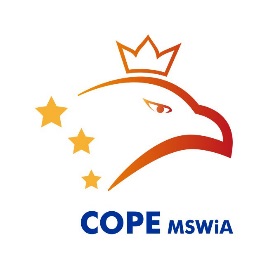 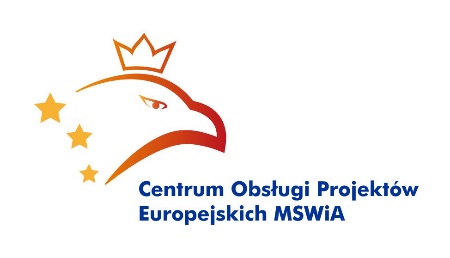 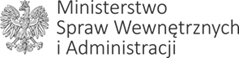 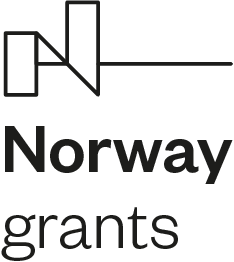 Część IIIWZORY FORMULARZYSPIS ZAWARTOŚCI CZĘŚCI IIIZAŁĄCZNIK NR 1FORMULARZ OFERTYNumer postępowania: COPE/6/2017/IIIOfertę składa:*) Jeśli dotyczyna: „Dostawę materiałów promocyjnych NMF” Oferujemy wykonanie dostawy stanowiącej przedmiot zamówienia, na warunkach i w zakresie określonym w Specyfikacji Istotnych Warunków Zamówienia, wg następujących cen: Cena zawiera wszystkie koszty, podatki i opłaty niezbędne dla realizacji zamówienia.Oświadczamy, że jesteśmy związani niniejszą ofertą przez okres 30 dni od daty upływu terminu składania ofert.Oświadczamy, że zapoznaliśmy się ze Specyfikacją Istotnych Warunków Zamówienia oraz istotnymi postanowieniami umowy, akceptujemy je wraz ze zmianami i nie wnosimy do nich zastrzeżeń.W razie wybrania naszej oferty, zobowiązujemy się do podpisania umowy na warunkach zawartych w istotnych postanowieniach umowy dołączonych do Specyfikacji Istotnych Warunków Zamówienia oraz w miejscu i terminie określonym przez Zamawiającego.Niniejsza oferta wraz z załącznikami zawiera …......... kolejno ponumerowanych stron.Niniejszym informujemy, że informacje składające się na ofertę, zawarte na stronach: ………… stanowią tajemnicę przedsiębiorstwa w rozumieniu przepisów o zwalczaniu nieuczciwej konkurencji i jako takie nie mogą być ogólnie udostępnione.Następujące części zamówienia zamierzamy powierzyć podwykonawcom:…………………………………………………..…………………………………………………..Do oferty załączamy następujące dokumenty:…………………………………………………..…………………………………………………..…………………………………………………..ZAŁĄCZNIK NR 2Oświadczenie Wykonawcy o przynależności do grupy kapitałowej w rozumieniu ustawy z dnia 16 lutego 2007 r., o ochronie konkurencji i konsumentów (Dz. U. 2017 r. poz. 229 z późn. zm.)Oświadczam, że ubiegając się o udzielenie zamówienia publicznego prowadzonego w trybie przetargu nieograniczonego, dotyczącego „Dostawy materiałów promocyjnych NMF”, po zapoznaniu się z wykazem wykonawców biorących udział w przedmiotowym postępowaniu, w imieniu reprezentowanego przeze mnie Wykonawcy oświadczam odpowiednio, że:nie należę do grupy kapitałowej z którymkolwiek z wykonawców biorących udział w postępowaniu*;należę do tej samej grupy kapitałowej z wykonawcą ………… biorącym udział w przedmiotowym postępowaniu*.Uwaga: dalsza część oświadczenia dotyczy wyłącznie wykonawców, którzy oświadczeniu z pkt I. wskazali odpowiedź nr 2.W związku z zaistnieniem okoliczności, o których mowa w art. 24 ust. 1a pkt 23 pzp, przedstawiam następujące dowody potwierdzające, że istniejące powiązania z wykonawcą …….. nie prowadzą do zakłócenia konkurencji w przedmiotowym postępowaniu:1. ……2. …..* niewłaściwe skreślićZałącznik nr 3a do SIWZZamawiający:Centrum Obsługi Projektów Europejskich MSWiAUl. Rakowiecka 2a, 02-517 Warszawa(pełna nazwa/firma, adres)Wykonawca:………………………………………………………………………………(pełna nazwa/firma, adres, w zależności od podmiotu: NIP/PESEL, KRS/CEiDG)reprezentowany przez:………………………………………………………………………………(imię, nazwisko, stanowisko/podstawa do reprezentacji)Oświadczenie wykonawcy składane na podstawie art. 25a ust. 1 ustawy z dnia 29 stycznia 2004 r.  Prawo zamówień publicznych (dalej jako: pzp), DOTYCZĄCE PRZESŁANEK WYKLUCZENIA Z POSTĘPOWANIANa potrzeby postępowania o udzielenie zamówienia publicznego 
pn. „Dostawa materiałów promocyjnych NMF”, prowadzonego przez Centrum Obsługi Projektów Europejskich MSWiA, oświadczam, co następuje:OŚWIADCZENIA DOTYCZĄCE WYKONAWCY:Oświadczam, że nie podlegam wykluczeniu z postępowania na podstawie 
art. 24 ust 1 pkt 12-23 pzp.…………….……. (miejscowość), dnia ………….……. r. …………………………………………(podpis)Oświadczam, że zachodzą w stosunku do mnie podstawy wykluczenia z postępowania na podstawie art. …………. pzp (podać mającą zastosowanie podstawę wykluczenia spośród wymienionych w art. 24 ust. 1 pkt 13-14, 16-20 ustawy Pzp). Jednocześnie oświadczam, że w związku z ww. okolicznością, na podstawie art. 24 ust. 8 pzp podjąłem następujące środki naprawcze: ………………………………………………………………………………………………………………..…………………………………………………………………………………………..…………………...........…………………………………………………………………………………………………………………………………………………………………………………………………………………………………………….……. (miejscowość), dnia …………………. r. 							…………………………………………(podpis)OŚWIADCZENIE DOTYCZĄCE PODMIOTU, NA KTÓREGO ZASOBY POWOŁUJE SIĘ WYKONAWCA:Oświadczam, że w stosunku do następującego/ych podmiotu/tów, na którego/ych zasoby powołuję się w niniejszym postępowaniu, tj.: …………………………………………………………… (podać pełną nazwę/firmę, adres, a także w zależności od podmiotu: NIP/PESEL, KRS/CEiDG) nie zachodzą podstawy wykluczenia z postępowania o udzielenie zamówienia.…………….……. (miejscowość), dnia …………………. r. …………………………………………(podpis)OŚWIADCZENIE DOTYCZĄCE PODANYCH INFORMACJI:Oświadczam, że wszystkie informacje podane w powyższych oświadczeniach są aktualne 
i zgodne z prawdą oraz zostały przedstawione z pełną świadomością konsekwencji wprowadzenia zamawiającego w błąd przy przedstawianiu informacji.…………….……. (miejscowość), dnia …………………. r. Załącznik nr 3 do SIWZZamawiający:Centrum Obsługi Projektów Europejskich MSWiAUl. Rakowiecka 2a, 02-517 Warszawa (pełna nazwa/firma, adres)Wykonawca:…………………………………………………………………………(pełna nazwa/firma, adres, w zależności od podmiotu: NIP/PESEL, KRS/CEiDG)reprezentowany przez:…………………………………………………………………………(imię, nazwisko, stanowisko/podstawa do  reprezentacji)Oświadczenie wykonawcy składane na podstawie art. 25a ust. 1 ustawy z dnia 29 stycznia 2004 r.  Prawo zamówień publicznych (dalej jako:  pzp), DOTYCZĄCE SPEŁNIANIA WARUNKÓW UDZIAŁU W POSTĘPOWANIU Na potrzeby postępowania o udzielenie zamówienia publicznego 
pn. „Dostawa materiałów promocyjnych NMF”, prowadzonego przez Centrum Obsługi Projektów Europejskich MSWiA, oświadczam, co następuje:INFORMACJA DOTYCZĄCA WYKONAWCY:Oświadczam, że spełniam warunki udziału w postępowaniu określone przez zamawiającego w      …………..…………………………………………………..………………………………………….. (wskazać dokument i właściwą jednostkę redakcyjną dokumentu, w której określono warunki udziału w postępowaniu).…………….……. (miejscowość), dnia ………….……. r. …………………………………………(podpis)INFORMACJA W ZWIĄZKU Z POLEGANIEM NA ZASOBACH INNYCH PODMIOTÓW: Oświadczam, że w celu wykazania spełniania warunków udziału w postępowaniu, określonych przez zamawiającego w………………………………………………………...……….. (wskazać dokument i właściwą jednostkę redakcyjną dokumentu, w której określono warunki udziału w postępowaniu), polegam na zasobach następującego/ych podmiotu/ów: ………………………………………………………………………...……………………………………………………………………………………………………………….…………………………………….., w następującym zakresie: …………………………………………………………………………………………………………………………………………………………… (wskazać podmiot i określić odpowiedni zakres dla wskazanego podmiotu). …………….……. (miejscowość), dnia ………….……. r. 							…………………………………………(podpis)OŚWIADCZENIE DOTYCZĄCE PODANYCH INFORMACJI:Oświadczam, że wszystkie informacje podane w powyższych oświadczeniach są aktualne 
i zgodne z prawdą oraz zostały przedstawione z pełną świadomością konsekwencji wprowadzenia zamawiającego w błąd przy przedstawianiu informacji.…………….……. (miejscowość), dnia ………….……. r. …………………………………………(podpis)ZAŁĄCZNIK NR 4Wykaz dostaw wykonanych w okresie ostatnich trzech lat przed upływem terminu składania ofert, a jeżeli okres prowadzenia działalności jest krótszy - w tym okresie, z podaniem ich wartości, przedmiotu, dat wykonania i odbiorców, spełniających wymagania pkt. 4.1.2.1 Części I SIWZZałącznik nr 6CZĘŚĆ IVISTOTNE POSTANOWIENIA UMOWYCOPE/6/2017/IIINiniejsza Umowa została zawarta w Warszawie w dniu […………………] roku pomiędzy:Centrum Obsługi Projektów Europejskich Ministerstwa Spraw Wewnętrznych i Administracji, ul. Rakowiecka 2A, 02-517 Warszawa, NIP: 5213663715, REGON: 147027812,reprezentowanym przez:Pana Mariusza Kasprzyka – Dyrektora, działającego na podstawie aktu powołania z dnia 20 grudnia 2013 r. na stanowisko Dyrektora Centrum Obsługi Projektów Europejskich Ministerstwa Spraw Wewnętrznych i Administracji, którego poświadczona za zgodność z oryginałem kopia stanowi Załącznik nr 4 do umowy,- zwanym dalej „Zamawiającym”,a […] z siedzibą w […], przy ul. […], […]-[…], spółką zarejestrowaną w Rejestrze Przedsiębiorców przez Sąd Rejonowy dla […] Wydział Gospodarczy Krajowego Rejestru Sądowego pod nr KRS […], NIP: […], REGON: […]. Wysokość kapitału zakładowego […] (słownie: […]), zwaną dalej „Wykonawcą”, reprezentowaną, przez […](komparycja umowy zostanie sformułowania zgodnie z formą organizacyjną Wykonawcy)zwanymi dalej łącznie „Stronami” lub odpowiednio „Stroną”.Strony postanawiają, co następuje:Niniejsza umowa została zawarta w wyniku wyboru Wykonawcy w postępowaniu nr COPE/6/2017/III o udzielenie zamówienia publicznego w trybie przetargu nieograniczonego na podstawie przepisów ustawy z dnia 29 stycznia 2004 r. Prawo zamówień publicznych (Dz. U. z 2015 r. poz. 2164  z późn. zm.).§ 1WstępNiniejsza umowa (dalej: Umowa) zostaje zawarta w wyniku przeprowadzonego postępowania o udzielenie zamówienia publicznego w trybie przetargu nieograniczonego zgodnie z art. 39 ustawy z dnia 29 stycznia 2004 r. Prawo zamówień publicznych (Dz. U. z 2015 r. poz. 2164 z późn. zm.), o następującej treści:§ 2Przedmiot UmowyZamawiający zleca, a Wykonawca przyjmuje do wykonania zamówienie, którego przedmiotem jest dostawa artykułów promocyjnych. Potwierdzeniem wykonania Umowy będzie podpisany przez Strony Protokół Odbioru, którego wzór stanowi Załącznik Nr 3 do Umowy.Zakres przedmiotu Umowy określa formularz ofertowy Wykonawcy, stanowiący Załącznik nr 4 do Umowy oraz Opis przedmiotu zamówienia stanowiący Załącznik nr 5 do Umowy.§ 3Prawa i obowiązki StronDo obowiązków Zamawiającego należy: wypłata wynagrodzenia Wykonawcy na warunkach określonych w § 5 Umowy;przekazanie w formie elektronicznej odpowiednich logotypów, wzorów i projektów wstępnych oraz innych danych potrzebnych do zastosowania w projektach graficznych w dniu podpisania Umowy;przekazanie na piśmie uwag bądź wyrażenie akceptacji na poszczególne projekty graficzne, o których mowa w ust. 2 lit b w terminie 3 dni roboczych od dnia ich dostarczenia przez Wykonawcę. Wszelkie uwagi do projektów graficznych zgłoszone przez Zamawiającego przed ostateczną akceptacją będą uwzględnione, a poprawione projekty przedstawiane przez Wykonawcę do zatwierdzenia w ciągu 2 dni roboczych od otrzymania uwag. Zamawiający w terminie 2 dni roboczych od dnia przedstawienia poprawionych projektów zatwierdzi je bądź nakaże ich powtórną korektę na powyższych zasadach. Powyższe nie wyłącza uprawnienia Zamawiającego do odstąpienia od Umowy na podstawie § 7 Umowy; Do obowiązków Wykonawcy należy: wykonanie przedmiotu Umowy z najwyższą starannością z uwzględnieniem profesjonalnego charakteru prowadzonej działalności, zgodnie z Opisem przedmiotu zamówienia, w szczególności z uwzględnieniem wymagań oraz zgodnie z treścią Oferty, na podstawie której dokonano wyboru Wykonawcy; przygotowanie projektów graficznych materiałów promocyjnych stosując przekazane przez Zamawiającego pliki, wzory i projekty wstępne, a następnie Wykonawca przedstawi wizualizacje  poszczególnych materiałów promocyjnych, zawierających elementy obowiązkowe, przesłanych w wersji elektronicznej, wykonane na materiałach promocyjnych  do akceptacji Zamawiającego w terminie maksymalnie 3 dni kalendarzowych od dnia podpisania umowy. Po uzyskaniu akceptacji projektu, Wykonawca naniesie projekty graficzne na wszystkie materiały promocyjne;dostarczenie artykułów promocyjnych do siedziby Zamawiającego (ul. Rakowiecka 2a, Warszawa 02-517) i wniesienie ich na pierwsze piętro do pomieszczenia wskazanego przez Zamawiającego;d)     	zapewnienie wykonania Umowy przez osoby posiadające stosowne i wymagane kwalifikacje zawodowe, doświadczenie zapewniające należytą jakość realizacji przedmiotu Umowy; e)	bezzwłoczne informowanie Zamawiającego o wszystkich zdarzeniach mających lub mogących mieć wpływ na wykonanie Umowy, dotyczących zarówno terminów, jak i zakresu rzeczowego, w tym o wszczęciu wobec niego postępowania egzekucyjnego, naprawczego i likwidacyjnego, nie później niż w terminie 5 (pięciu) dni roboczych od daty powzięcia wiadomości przez Wykonawcę o takich zdarzeniach, a w przypadku zaistnienia opóźnień do dołożenia najwyższej staranności z uwzględnieniem profesjonalnego charakteru prowadzonej działalności oraz podjęcia wszelkich możliwych czynności celem ich nadrobienia i wyeliminowania przyczyn opóźnienia;f)	wykonywanie świadczeń związanych z rękojmią za wady przedmiotu Umowy w terminach wyznaczonych przez Zamawiającego.3.	Wykonawca ma prawo do wykonania Umowy przy pomocy podwykonawców lub powierzenia wykonania Umowy podwykonawcom, z zastrzeżeniem, iż Wykonawca odpowiada za działania i zaniechania podwykonawców jak za własne działania i zaniechania. § 4Termin realizacji UmowyWykonawca zobowiązuje się wykonać przedmiot Umowy do dnia 29 września 2017 r.§ 5WynagrodzenieStrony ustalają, że Wykonawca z tytułu należytego wykonania przedmiotu Umowy otrzyma wynagrodzenie w wysokości ........... zł netto (słownie: ...............) powiększone o wartość podatku VAT, który wynosi ........... zł (słownie: ................), co daje łączne wynagrodzenie w wysokości ............... zł brutto (słownie: .................).Wynagrodzenie określone w ust. 1 niniejszego paragrafu obejmuje wszelkie koszty związane z realizacją przedmiotu Umowy, w tym w szczególności przygotowanie projektów graficznych, koszty dostawy przedmiotu Umowy do siedziby Zamawiającego, oraz wszelkie należne podatki, w tym podatek VAT oraz inne świadczenia publiczne. Usługa będzie finansowana przez Zamawiającego ze środków …………….. w ramach …………………………..Wynagrodzenie za realizację przedmiotu Umowy będzie płatne na podstawie faktury VAT prawidłowo wystawionej i dostarczonej Zamawiającemu w ciągu 14 dni od dnia podpisania Protokołu Odbioru. Wynagrodzenie będzie płatne w terminie 14 dni kalendarzowych od daty doręczenia faktury VAT. Podstawą wystawienia faktury VAT wskazanej w zdaniu poprzednim będzie podpisany przez Strony Protokół Odbioru, którego wzór stanowi Załącznik Nr 3 do Umowy. Fakturę VAT wystawioną Zamawiającemu należy przekazać do Centrum Obsługi Projektów Europejskich Ministerstwa Spraw Wewnętrznych i Administracji, na następujący adres: ul. Rakowiecka 2A, 02-517 Warszawa.Za dzień dokonania płatności przyjmuje się dzień obciążenia rachunku bankowego Zamawiającego.Strony oświadczają, że są podatnikami VAT oraz posiadają numery identyfikacji podatkowej NIP.Wykonawca wyraża zgodę na dokonywanie potrącenia kar umownych, wskazanych w § 6 Umowy, naliczanych przez Zamawiającego z wynagrodzenia należnego Wykonawcy. § 6Odpowiedzialność oraz kary umowneZamawiający jest uprawniony do obciążenia Wykonawcy karą umowną w przypadku niewykonania lub nienależytego wykonania jakiegokolwiek zobowiązania wynikającego z postanowień Umowy: z tytułu opóźnienia w wykonaniu przedmiotu Umowy, za każdy rozpoczęty dzień opóźnienia (braku dostarczenia przedmiotu Umowy lub jej części pozbawionej wad) w stosunku do terminu  określonego w § 4 niniejszej Umowy, w wysokości 0,5 % (pół procenta) wynagrodzenia brutto, o którym mowa w § 5 ust. 1 Umowy; w przypadku, gdy łączna wysokość kary z tytułu opóźnienia o którym mowa w ust. 1 lit a niniejszego paragrafu przekroczy 10% (dziesięć procent) wartości wynagrodzenia brutto określonego w § 5 ust. 1 Umowy, Zamawiający ma prawo odstąpić od Umowy; brak umieszczenia informacji, o których mowa w § 3 ust. 2 lit. b spowoduje obniżenie wynagrodzenia określonego w § 5 ust. 1 o 10% (dziesięć procent);W przypadku niewykonania lub nienależytego wykonania umowy Wykonawca zapłaci Zamawiającemu karę umowną w wysokości 10% (dziesięć procent) wartości wynagrodzenia brutto określonego w § 5 ust. 1 UmowyOpóźnienie w wykonaniu przedmiotu umowy, o którym mowa w ust 1 lit. a) nie jest traktowane jako niewykonanie lub nienależyte wykonanie umowy, o którym mowa w ust 1 lit. d).Maksymalna wysokość, kar umownych o których mowa w ust. 1 wynosi 20% wartości wynagrodzenia brutto, o którym mowa w § 5 ust. 1 Umowy.Zapłata kar umownych nie zwalnia Wykonawcy z obowiązku realizacji Umowy.Strony zastrzegają prawo do dochodzenia przez Zamawiającego na zasadach ogólnych odszkodowania przenoszącego wysokość zastrzeżonych w Umowie kar umownych. § 7Odstąpienie od UmowyStronom przysługuje prawo odstąpienia od Umowy w przypadkach określonych w przepisach powszechnie obowiązującego prawa oraz w Umowie. Strony postanawiają, że Zamawiającemu przysługuje prawo odstąpienia od Umowy w przypadku gdy:Wykonawca jest niewypłacalny lub grozi mu niewypłacalność, co czyni wątpliwym wykonanie Umowy;zostanie wszczęte wobec Wykonawcy postępowanie egzekucyjne;łączna wysokość kary z tytułu opóźnienia o którym mowa w § 6 ust. 1 lit. a przekroczy 10% (dziesięć procent) wartości wynagrodzenia brutto określonego w § 5 ust. 1 UmowyZamawiający zastrzega sobie prawo do odstąpienia od umowy w całości lub części. W takim przypadku zapłaci wynagrodzenie jedynie za zrealizowaną część zamówienia.W razie wykonywania przez Wykonawcę czynności w ramach realizacji przedmiotu Umowy w sposób sprzeczny z postanowieniami Umowy lub wadliwy, Zamawiający wezwie Wykonawcę do należytego wykonywania przedmiotu Umowy i wyznaczy ku temu odpowiedni termin. Po bezskutecznym upływie tego terminu Zamawiający ma prawo odstąpić od Umowy. Odstąpienie od Umowy jej rozwiązanie lub wypowiedzenie następuje w formie pisemnej pod rygorem nieważności.Zamawiający odstępując od Umowy w części niewykonanej lub nienależycie wykonanej przez Wykonawcę będzie zobowiązany jedynie do odbioru należycie wykonanych prac oraz zapłaty wynagrodzenia za ich wykonanie.W razie odstąpienia od Umowy Wykonawca przy udziale Zamawiającego, sporządzi protokół inwentaryzacji wykonywanych prac w toku na dzień wypowiedzenia. W takim wypadku Wykonawca:zabezpieczy przerwane prace,wezwie Zamawiającego do dokonania odbioru należycie wykonanych prac.§ 8Rozstrzyganie sporówW przypadku zaistnienia sporu na tle lub w związku z realizowaniem lub interpretacją postanowień Umowy, Strony podejmą w dobrej wierze inicjatywę w celu rozwiązania spornych kwestii w drodze wzajemnych negocjacji w terminie 30 dni.   W przypadku, gdy rozstrzygnięcie sporu w sposób określony w ust. 1 powyżej się nie powiedzie, Strony wyrażają zgodę aby rozstrzygnąć zaistniały spór w postępowaniu przed sądem powszechnym właściwym miejscowo ze względu na siedzibę Zamawiającego.Wystąpienie lub zaistnienie sporu dotyczącego Umowy nie zwalnia Strony od obowiązku dotrzymania zobowiązań wynikających z Umowy.§ 9Postanowienia końcoweZe strony Zamawiającego osobą upoważnioną i odpowiedzialną za realizację Umowy z wyłączeniem dokonywania zmian Umowy jest pani …………… - kontakt: tel. …………..;  e-mail: ..Ze strony Wykonawcy osobą upoważnioną i odpowiedzialną za realizację Umowy jest ............. - kontakt: tel.: ...................., e-mail: ..................... Zamawiający przewiduje możliwość zmian postanowień zawartej umowy w stosunku do treści oferty, na  podstawie której dokonano wyboru wykonawcy, w przypadku wystąpienia co najmniej jednej z okoliczności wymienionych poniżej, z uwzględnieniem  podawanych warunków ich wprowadzenia:zmiana zasad dokonywania odbiorów dostaw, która nie spowoduje zwiększenia kosztów dokonywania odbiorów, które obciążałyby zamawiającego;zmiana treści dokumentów przedstawianych wzajemnie przez strony w trakcie realizacji umowy lub sposobu informowania o realizacji umowy. Zmiana ta nie może spowodować braku informacji niezbędnych zamawiającemu do prawidłowej realizacji umowy;zmiana terminów płatności wynikająca z wszelkich zmian wprowadzanych do umowy, a także zmiany samoistne, o ile nie spowodują konieczności zapłaty odsetek lub wynagrodzenia w większej kwocie wykonawcy;zmiana obowiązującej stawki VAT; Jeśli zmiana stawki VAT będzie powodować zwiększenie kosztów wykonania umowy po stronie Wykonawcy, Zamawiający dopuszcza możliwość zwiększenia wynagrodzenia o kwotę równą różnicy w kwocie podatku zapłaconego przez wykonawcę;zmiana sposobu rozliczania umowy lub dokonywania płatności na rzecz wykonawcy na skutek zmian zawartej przez Zamawiającego umowy o dofinansowanie projektu lub wytycznych dotyczących realizacji projektu;zmiana danych teleadresowych,  zmiana nr rachunku bankowego;niezbędna jest zmiana sposobu wykonania zobowiązania, o ile zmiana taka jest korzystna dla Zamawiającego lub zmiana taka jest konieczna w celu prawidłowego wykonania przedmiotu Umowy, w szczególności w przypadku, gdy materiał promocyjny stanowiący przedmiot oferty (nie dotyczy to materiałów promocyjnych stanowiących kryterium oceny ofert) Wykonawcy został wycofany z rynku, lub zaprzestano jego produkcji, a proponowany przez Wykonawcę inny materiał posiada nie gorsze cechy, parametry i funkcjonalności:- niż materiał promocyjny będący przedmiotem Umowy oraz;- niż określone dla zmienianego materiały promocyjnego w opisie przedmiotu zamówienia;- w zakresie pozostałych cech i parametrów, gdy zmiana jest obojętna lub korzystna dla Zamawiającego,przy czym warunki dostaw, świadczenia usług w tym gwarancyjnych pozostają bez zmian a wynagrodzenie Wykonawcy nie może zostać zwiększone;w zakresie zmniejszenia wynagrodzenia Wykonawcy i zasad płatności tego wynagrodzenia w sytuacji, gdy konieczność wprowadzenia zmian wynika z okoliczności, których nie można było przewidzieć w chwili zawarcia Umowy np. zaprzestania produkcji lub braku dostępności materiałów promocyjnych, których jakość stanowiła kryterium oceny oferty, lub zmiany te są korzystne dla Zamawiającego, w szczególności w przypadku zmniejszenia zakresu przedmiotu Umowy. z uzasadnionych przyczyn w celu prawidłowego zrealizowania wszystkich działań objętych przedmiotem Umowy i osiągnięcia zamierzonego przez Zamawiającego rezultatu, konieczna stanie się modyfikacja postanowień niniejszej Umowy.Każda ze Stron może w uzasadnionych okolicznościach, za zgodą drugiej Strony zmienić osoby upoważnione i odpowiedzialne za realizację Umowy, o których mowa w ust. 1 i 2 na podstawie pisemnego powiadomienia o zmianie.Strony ustalają, że w sprawach nieuregulowanych w Umowie zastosowanie będą miały powszechnie obowiązujące przepisy prawa.Wszelkie zmiany w Umowie muszą nastąpić w formie pisemnego aneksu pod rygorem nieważności z zastrzeżeniem ust. 4.W przypadku, gdy jakiekolwiek postanowienia Umowy staną się nieważne, fakt ten nie wpłynie na inne postanowienia Umowy, które pozostają w mocy i są wiążące we wzajemnych stosunkach Stron wynikających z Umowy.Umowa została sporządzona w dwóch jednobrzmiących egzemplarzach, po jednym dla każdej ze Stron.Umowa wchodzi w życie z dniem jej podpisania przez Stronę, która złożyła podpis z datą późniejszą.Integralnymi częściami Umowy są Załączniki:Akt powołania z dnia 20 grudnia 2013 r. Pana Mariusza Kasprzyka na stanowisko Dyrektora Centrum Obsługi Projektów Europejskich Ministerstwa Spraw Wewnętrznych.Wydruk z KRS Identyfikator wydruku: ..........................Wzór Protokołu odbioruOferta Wykonawcy Opis przedmiotu zamówieniaZałącznik nr 3 do Umowy nr ................ /2015 WZÓR PROTOKOŁU ODBIORUData: ......................Miejsce:……………………..I.	Biorący udział:Ze strony Wykonawcy – ………….., ul. ……………….....................................................................................................................................................................................(nazwisko i imię)Ze strony Zamawiającego  - Centrum Obsługi Projektów Europejskich Ministerstwa Spraw Wewnętrznych i Administracji z siedzibą w Warszawie, ul. Rakowiecka 2A, 02-517 Warszawa...................................................................................................................................................................................(nazwisko i imię)Przedmiot dostawy i odbioru w ramach Umowy ...............................................................................Kompletność dostawy: 	
1. Czy dostarczono materiały promocyjne zgodnie z ofertą Wykonawcy 	 TAK/NIE.
2. uwagi / zastrzeżenia - …………………..Opis wad/usterek oraz termin usunięcia.…………………………………………………………………………………………………………………………V. 	Oświadczenie o dokonaniu odbioru ostatecznego Przedmiotu Umowy:	
Strony zgodnie stwierdzają, że zgodnie z Umową z dnia……………………….. numer…………………………………., dostawa została zrealizowana na rzecz Zamawiającego:
1. Prawidłowo	
2. NieprawidłowoVI	Uwagi Stron:Niniejszy protokół jest podstawą wystawienia faktury VAT. Załącznik nr 4 (oferta Wykonawcy)do Umowy nr .............../2017 Załącznik nr 5 (OPZ) do Umowy .........../2017 L.p.KryteriumLiczba punktów (waga)1.Cena502.Jakość oferowanych produktów50Razem100NazwaWraz z ofertą należy dołączyć minimumIstotne cechy, które będą miały wpływ na uzyskaną ocenęMaks. Liczba punktów 1Album-Nie podlega oceniebrak2Karty do gry-Nie podlega oceniebrak3Latarka czołowa LEDPróbka + specyfikacja producentaStaranność wykonania (elementy dobrze spasowane, szwy solidnie wykonane, brak zmechaceń – 2 pkt; ergonomia (latarka pewnie leży na głowie, nie zsuwa się, jest wygodna – 2 pkt), system nośny łatwy w regulacji, ustawienie położenia latarki działa płynnie i przeciwdziała samoczynnej zmianie kąta 2 pkt, włącznik działa lekko, płynnie, skutecznie, nie zacina się 2 pkt); siła światła większa niż 180 lm (zgodnie ze specyfikacją producenta) 2 pkt.104Narzędzie wielofunkcyjne tzw. „multitool” wraz z pokrowcemPróbkaStaranność wykonania (elementy dobrze spasowane, wycięte starannie, wygładzone krawędzie bez zadarć, wyszczerbień) 2 pkt.Ergonomia (Każde z narzędzi jest dostępne bez trudności w rozłożeniu 2 pktNarzędzia umiejscowione i zaprojektowane w taki sposób, że korzystanie z nich jest wygodne 2 pkt.Bezpieczeństwo użytkowania – narzędzia zaprojektowane są w taki sposób, który ogranicza przypadkowe złożenie się w czasie pracy 2 pktFuterał dobrze dopasowany do urządzenia, wykonany starannie. Zapinanie i otwieranie bez zacięć i nadmiernych oporów 2 pkt105Narzędzie wielofunkcyjne tzw. „multitool” rowerowy wraz z pokrowcemPróbkaStaranność wykonania (elementy dobrze spasowane, wycięte starannie, wygładzone krawędzie bez zadarć, wyszczerbień) 2 pkt.Ergonomia (Każde z narzędzi jest dostępne bez trudności w rozłożeniu 2 pktNarzędzia umiejscowione i zaprojektowane w taki sposób, że korzystanie z nich jest wygodne 2 pkt.Bezpieczeństwo użytkowania – narzędzia zaprojektowane są w taki sposób, który ogranicza przypadkowe złożenie się w czasie pracy 2 pktFuterał dobrze dopasowany do urządzenia, wykonany starannie. Zapinanie i otwieranie bez zacięć i nadmiernych oporów 2 pkt106Parasolka składanaPróbkaŁatwość otwierania i zamykania: parasolka nie zacina się podczas otwierania - 2 pkt, składanie bez większych oporów – 2 pkt, elementy zatrzaskujące mechanizmu działają precyzyjnie i skutecznie 1 pkt.Dokładność spasowania elementów nośnych oraz brak nadmiernych luzów w pozycji otwartej, sztywność konstrukcji - 3 pkt staranność wykończenia elementów czaszy w pozycji otwartej – szprychy układają się równo na szwach - 2 pkt107Słuchawki nauszne-Nie podlega oceniebrak8Termos turystyczny-Nie podlega oceniebrak9Gra planszowa-Nie podlega oceniebrak10Apteczka samochodowa-Nie podlega oceniebrak11Opaska odblaskowa z oświetleniem LEDPróbkaStaranność wykonania, elementy dobrze spasowane– 2 pkt; Łatwość w regulacji długości paska - 2 pkt, Zapięcie działa lekko i skutecznie, konstrukcja odporna na przypadkowe rozpięcie - 2 pktWłącznik działa lekko, płynnie, skutecznie, nie zacina się 2 pkt Co najmniej dwa tryby świecenia – 2 pkt.1012Kamizelka odblaskowa-Nie podlega oceniebrak13Torba bawełniana-Nie podlega oceniebrak14Notes ekologiczny A4 z długopisem.-Nie podlega oceniebrak15Długopis automatyczny-Nie podlega oceniebrak16Elegancki długopis  kulkowy w etui-Nie podlega oceniebrak17Cukierki typu krówki-Nie podlega oceniebrak18Pokrowiec podróżny na ubraniePróbkaJakość materiału – jednolite wybarwienie, brak zmechaceń 2 pkt Materiał odporny na zagniecenia, nie odkształca się – 2 pkt Zamki błyskawiczne wszyte starannie 2 pktZamki błyskawiczne działają płynnie, bez zacięć. 2 pkt Paski do przypinania ubrań wewnątrz pokrowca oraz mechanizm spięcia złożonego pokrowca (np. karabińczyki) zapinają/rozpinają się bez trudu. Odporne na przypadkowe rozpięcie -2 pkt1019Kamizelka (bezrękawnik) pikowanaPróbkaJakość materiału – jednolite wybarwienie, brak zmechaceń 2 pkt Materiał odporny na zagniecenia, nie odkształca się – 2 pkt Szwy wykonane starannie, bez zagniecenia materiału i wystających nitek 2 pkt.Zamki błyskawiczne wszyte starannie (równo) 2 pktZamki błyskawiczne działają płynnie, bez zacięć; zatrzaski zapinają się/rozpinają lekko, bez większej siły 2 pkt 1020Koszulka typu poloPróbkaJakość materiału – jednolite wybarwienie, brak zmechaceń 2 pktSplot lacosta 2 pktKołnierzyk z materiału sztywniejszego niż reszta koszulki zachowuje fason (nie zawija się, nie jest pofalowany) – 2 pkt Szwy wykonane starannie, bez zagniecenia materiału i wystających nitek - 2 pkt.Guziki przyszyte trwale, równo, bez wystających nitek - 2 pkt 1021Ręczna cyfrowa waga do bagażu-Nie podlega oceniebrak22Znaczek (pins)-Nie podlega oceniebrakNazwaOpisIlość (waga)1)AlbumIlustrowany, kolorowy album ze zdjęciami o Polsce, opatrzony w tekst (opisy) w języku polskim i angielskim. Tematyka do wyboru: przyroda polska, architektura polska, zabytki polskie, miejsca warte odwiedzenia lub ich dowolna kombinacja. Okładka: twarda. folia. Liczba stron: ok. 600. Oznakowanie: Symbole obowiązkowe (symbol Norway Grants i symbol MSWiA) umieszczone w formie naklejki na okladce albumu obok kodu kreskowego, pełnokolorowe. 70 szt.2)Karty do gryZestaw dwóch talii kart do gry zapakowanych w eleganckie pudełko (etui). Każda talia sklada się z 55 szt. (52 szt. karty od 2 do as, 2 szt. jokery i 1 szt. tzw. info-karta) plastikowanych, niełamiących się i łatwotasujących kart, każda o wymiarze 60 mm x 90 mm (+/- 3 mm). Na rewersie kart: elegancki nadruk producenta (wykonawca zaproponuje 3 propozycje nadruku w tej samej cenie, po podpisaniu umowy).Każde dwie talie zapakowane w eleganckie etui, na którym znajdzie się nadruk zgodnie z opisem poniżej. Kolor etui: dowolny wg propozycji wykonawcy.Oznakowanie: Symbole obowiązkowe (symbol Norway Grants i symbol MSWiA) umieszczone w formie naklejki na etui, pełnokolorowe. 100 zestawów3)Latarka czołowa LEDLatarka czołowa do aktywności m.in. turystycznej, trekkingowej i outdoorowej, umieszczona na pasku z regulowaną długością, umożliwiającym umieszczenie (noszenie) na głowie. Wyposażona w źródło światła oparte na technologii LED, zasilanie bateryjne (lub kompatybilne akumulatorowe): 3x baterie typu AAA/R03 (w komplecie) umieszczane w korpusie latarki. Siła światła: pomiędzy 100lm – 200lm (+/- 20%) w trybie „mocnym”. Obudowa wykonana z tworzywa odpornego na warunki atmosferyczne i mechaniczne. Wodoszczelność na poziomie minimum IPX4. Głowica latarki ruchoma (góra-dół), umożliwiająca zmianę kąta świecenia. Prosty w obsłudze włącznik ze zmiennym trybem świecenia (minimum: tryb zasięgu bliskiego i tryb zasięgu dalekiego). Pasek wykonany z materiału odpornego na warunki atmosferyczne i mechaniczne. Waga całości: max 150g. Kolory: dowolny kolor głowicy, pasek w kolorze dowolnym.Oznakowanie: Symbole obowiązkowe (symbol Norway Grants) umieszczony na pasku latarki.120 szt.4)Narzędzie wielofunkcyjne tzw. „multitool” wraz z pokrowcemNarzędzie wielofunkcyjne tzw. multitool z minimum 14 (czternastoma) różnymi funkcjami, wykonane w całości ze stali nierdzewnej. Minimalnie wymagane narzędzia (funkcje):- kombinerki uniwersalne sprężynujące,- przecinak do drutu sprężynujący,- nożyczki sprężynujące,- 2 x wkrętak (śrubokręt) płaski,- 2 x wkrętak (śrubokręt) krzyżakowy,- nóż,- otwieracz do butelek,- pilnik.Wymiary:- długość w stanie złożonym: 100 mm (+/- 20%)- długość w stanie rozłożonym: 150 mm (+/- 20%)- waga bez pokrowca: 160-250 gGwarancja producenta: minimum 5 lat.Pokrowiec na narzędzie dopasowany do jego rozmiarów, zamykany na zatrzask lub „rzep” z mocowaniem do paska.Kolorystyka: - urządzenie – brak ograniczeń- pokrowiec – brak ograniczeńOznakowanie: Symbole obowiązkowe (symbol Norway Grants, symbol MSWiA i symbol COPE MSWiA) umieszczony na etui w formie np. sitodruku.100 szt.5)Narzędzie wielofunkcyjne tzw. „multitool” rowerowy wraz z pokrowcemZestaw narzędzi rowerowych wraz z pokrowcem. Kompaktowy zestaw narzędzi, wykonany ze stali utwardzanej, ilość funkcji minimum 17, w tym co najmniej następujące narzędzia: klucze imbusowe  2/2.5/3/4/5/6/8 mm, klucze do szprych #0,1,2,3;   wkrętak: krzyżak i płaski, skuwacz/rozkuwacz łańcucha; klucze płaskie o wymiarach: 8/10 mm, Pokrowiec wykonany z  materiału odpornego na warunki atmosferyczne (woda, wilgoć, w dowolnym kolorze.)Gwarancja producenta : min. 24 miesiąceOznakowanie: Symbole obowiązkowe (symbol Norway Grants, symbol MSWiA i symbol COPE MSWiA) umieszczony na etui w formie np. sitodruku.120 szt.6)Parasolka składanaSkładany parasol zbudowany z co najmniej 8 paneli o następującej charakterystyce.składany metalowy uchwyt składający się z trzech częściszyny czaszy z metalu i/lub włókna szklanegoposzycie: poliester ze wodoodporną powłoką pasek spinający na rzep lub zatrzaskpokrowiec: poliester ze wodoodporną powłokąparasol otwierany automatycznie przy pomocy przycisku umieszczonego na rękojeści; gwarancja: min. 12 miesięcyKolory czaszy: czerwonyWymiary: średnica czaszy parasola: 1000 mm (+/- 40 mm)Oznakowanie: Symbole obowiązkowe (symbol Norway Grants, symbol MSWiA i symbol COPE MSWiA) umieszczone w formie np. sitodruku na elemencie czaszy.100 szt.7)Słuchawki nauszneSłuchawki nauszne (stereo), wyposażone w przewód o długości min. 1,2m zakończony wtyczką „minijack” 3,5 mm (w komplecie adapter: wtyczka „jack” 6,3 mm).Dane techniczne:- impedancja: 24 Ohm- pasmo przenoszenia: min. 21 Hz; max. 18000 Hz- dynamika: min. 106 dB- gwarancja producenta: min. 24 miesiąceKolor: czarny, szary, srebrny, grafitowy w dowolnej kombinacjiOpakowanie: każdy egzemplarz w oddzielnym kartonowym pudełku.Oznakowanie: Symbole obowiązkowe (symbol Norway Grants) umieszczony na zewnętrznej części pałąka słuchawek (ew. lewym „nauszniku” od strony zewnętrznej).120 szt.8)Termos turystycznyTermos turystyczny, z próżniową metodą izolacji, służący do przechowywania gorących (ew. zimnych) napojów wykonany ze stali nierdzewnej z możliwymi elementami np. z tworzywa sztucznego, gumy, składający się z trzech elementów: pojemnika na napój, automatycznego korka (zakrętki), kubka na napój. Izolacja termosu zapewni długotrwałe utrzymanie wysokiej (ew. niskiej) temperatury przechowywanego napoju. Dopuszczalne jest pokrycie termosu antypoślizgowym materiałem/tworzywem.Wymiary:- wysokość całkowita: 250mm - 350 mm- średnica w maksymalnym obwodzie: 75mm (+/- 20%)Waga: max. 600 gPojemność: 1000 ml (+/- 5%)Kolor:  dowolnyKażdy termos zapakowany w oddzielne pudełko kartonowe.Oznakowanie: Symbole obowiązkowe (symbol Norway Grants i symbol MSWiA) umieszczone w formie grawerunku na korpusie termosu.120 szt.9)Gra planszowaEdukacyjna gra planszowa dla dzieci o tematyce zapoznawczej nt. geografii/historii/przyrody Polski (lub dowolna kombinacja). Wydanie w wersji kolorowej, do użytku dla co najmniej dwóch graczy (wiek od: 8-10 lat). Zapakowana w kartonowe pudełko Oznakowanie: Symbole obowiązkowe (symbol Norway Grants i symbol MSWiA) umieszczone w formie naklejki na opakowaniu obok kodu kreskowego.100 szt.10)Apteczka samochodowaApteczka samochodowa wyposażona minimum w następujące akcesoria:- 1 szt. nożyczki (metalowe/stalowe z uchwytami z dowolnego materiału)- 1 kompl. rękawiczki ochronne (guma/lateks)- 1 op. tabletek przeciwbólowych (min. 5szt.) niezawierających aspiryny;- 1 op. tabletek przeciwbólowych (min. 5 szt.) z zawartością ibuprofenu;- 1 szt. sterylny opatrunek na oko;- 1 szt. sterylny bandaż opatrunkowy (min. wymiar: 2m x 10 cm);- 1 szt. bandaż elastyczny (min. wymiar: 2m x 10cm);- 1 szt. medyczna, bawełniana chusta trójkątna o wymiarach: 134cm x 95 cm x 95 cm (+/- 25%);- 1 op.  krem na oparzenia (poj.: min 5ml);- 1 op. żel ze środkiem dezynfekującym (poj.: min 5ml);- 1 op. chusteczek (min. 5 szt.) ze środkiem dezynfekującym; - 1 op. plastry opatrunkowe (opakowanie min. 15 szt. o różnych wymiarach);Termin przydatności wskazany na poszczególnych akcesoriach (o ile dotyczy) nie może być krótszy niż 12 miesięcy od daty dostawy do Zamawiającego. Kolor zewnętrzny apteczki: dowolnyOznakowanie: Symbole obowiązkowe (symbol Norway Grants, symbol MSWiA i symbol COPE MSWiA) umieszczone w formie nadruku (sitodruk) na opakowaniu zewnętrznym (torbie w której znajdują się akcesoria).130 szt.11)Opaska odblaskowa z oświetleniem LEDOpaska odblaskowa Led poprawiająca widoczność i bezpieczeństwo biegacza, rowerzysty czy pieszego na drodze o regulowanej długości. Produkt oprócz zwykłego odblasku posiada podświetlenie LED w kolorze czerwonym. Światło ciągłe i/lub migające. Zapinana na  wygodny rzep oraz posiada włącznik i wyłącznik w jednym, dzięki czemu urządzenie jest proste w obsłudze. Może być noszona na ręce, nodze lub przypięta np. do plecaka.Wymiary: - długość regulowana: min.25-40 cm (+/- 20%)- szerokość: 4 cm (+/- 0,5 cm)Źródło zasilania LED: (bateria/e) w zestawie.Oznakowanie: Symbole obowiązkowe (symbol Norway Grants) umieszczony na produkcie.120 szt.12)Kamizelka odblaskowaUniwersalna kamizelka odblaskowa wykonana z fluorescencyjnego materiału (poliester) w kolorze żółtym z dwoma paskami (taśmami) odblaskowymi o szerokości 50mm, w poziomie, wokół tułowia. Obszycie lamówką w kolorze żółtym. Zapięcie z przodu na rzep. Kamizelka zgodna z Klasą 2 europejskiego standardu technicznego EN 471: 2013. Oznakowanie: Symbole obowiązkowe (symbol Norway Grants) umieszczony na produkcie (po lewej stronie na wysokości klatki piersiowej).150 szt.13)Torba bawełnianaTorba materiałowa, wykonana z bawełny min. 150g/m2 (+/-20 g/m2).Wymiary: szerokość 35,0 cm (+/- 2,0 cm), długość 40,0 cm (+/- 2,0 cm), paski (uszy): długość 65,0 cm (+/- 5,0 cm), szerokość 3,0 cm (+/- 0,5 cm) w kolorze naturalnym (beżowy/słomkowy).Oznakowanie: Symbole obowiązkowe (symbol Norway Grants) umieszczony na produkcie, skrajnie w dolnej częsci. 300 szt.14)Notes ekologiczny A4 z długopisem.Notes ekologiczny z utwardzaną okładką, wykonany z surowców wtórnych w formacie A4 z długopisem wykonanym z materiałów biodegradowalnych z niebieskim wkładem. Notes spiralnie bindowany, po dłuższym boku, z 70 białymi kartkami w kratkę w formacie A4.Oznakowanie: Symbole obowiązkowe (symbol Norway Grants) umieszczony na okladce, w części dolnej, po prawej stronie. 150 szt.15)Długopis automatycznyMetalowy długopis z antypoślizgowym uchwytem, wciskany mechanizm wysuwania wkładu, korpus w kolorze granatowym, dozwolone są elementy w kolorze srebrnym. Wkład do długopisu z niebieskim tuszem, min. długość pisania długopisu: co najmniej .Wymiary:- średnica ok 10 mm, - długość ok. 135mm.Oznakowanie: Symbole obowiązkowe (symbol Norway Grants, symbol MSWiA i symbol COPE MSWiA) umieszczony na korpusie.300 szt.16)Elegancki długopis  kulkowy w etuiDługopis: elegancki długopis z wkładem kulkowym, wykonany z metalu (stali nierdzewnej), przekręcany lub przyciskany, z chromowanymi wstawkami; Kolor: dowolny z chromowanymi elementami; Kolor wkładu: niebieski; Gwarancja producenta: min. 2 lata.Etui: eleganckie, wyściełane tkaniną; Kolor pudełka: dowolny; Materiał pudełka: dowolny.Oznakowanie: Symbole obowiązkowe (symbol Norway Grants, symbol MSWiA i symbol COPE MSWiA) umieszczony na etui.50 szt.17)Cukierki typu krówki Cukierki – krówki o smaku mlecznym, każdy cukierek zapakowany w dwie warstwy papieru – wewnętrzna w kolorze białym bez nadruków, zewnętrzna w kolorze granatowym z nadrukami.Termin przydatności do spożycia: minimum 6 miesięcy od daty dostawy.Zapakowane w torebki po 1kg lub 2kg.  Oznakowanie: Symbole obowiązkowe (symbol Norway Grants) umieszczony na zewnątrznym opakowaniu każdego cukierka.50 kg18)Pokrowiec podróżny na ubraniePokrowiec służący do przechowywania i transportu ubrań (koszule, garnitury/garsonki itp.) wykonany z trwałego materiału, odpornego na rozdarcia, zabrudzenia i wilgoć (wykonany np. z poliestru, mikrofibry), zamykany na zamek błyskawiczny. Pokrowiec w górnej części posiadać powinien uchwyt do zawieszenia lub otwór umożliwiający wsunięcie wieszaka i zawieszenie np. w szafie/samochodzie. Po złożeniu powinna istnieć możliwość spięcia pokrowca np. za pomocą karabińczyków, tak aby się nie rozłożył. Na zewnątrz, w górnej i dolnej części powinny znajdować się uchwyty (rączki) umożliwiające wygodne przenoszenie pokrowca wraz z odzieżą znajdującą się wewnątrz. Wymiary:- długość po rozłożeniu: 110 cm (+/- 20%)- szerokość: 50-65 cm (+/- 20%)- grubość: 8 -15 cm (+/- 20%)Kolor: jeden z następujących do wyboru: szary, czarny, granatowy, grafitowyOznakowanie: Symbole obowiązkowe (symbol Norway Grants) umieszczony w dolnej, skrajnej częsci pokrowca (od zewnątrz).100 szt.19)Kamizelka (bezrękawnik) pikowanaKamizelka pikowana, ocieplana polarem, powłoka 100% poliester o gramaturze ok. 200g/m2 (+/- 20%) dostępność modelu damskiego i męskiego, zapinana na zamek błyskawiczny, z co najmniej 2 naszytymi na zewnętrz lub wpuszczanymi kieszeniami zapinanymi na zatrzask lub zamek błyskawiczny, ocieplenie pikowane + podszewka polarowa, tył kamizelki wydłużony w celu ochrony pleców przy schylaniu. Dostępność różnych rozmiarów.Kamizelki zapakowane w indywidulane woreczki foliowe oraz w opisane, zbiorcze kartonowe opakowania z uwzględnieniem podziału na rozmiary i rodzaje.Kolor kamizelki: granatowy.Oznakowanie: Symbole obowiązkowe (symbol Norway Grants) umieszczony (wyhaftowany) na produkcie (po lewej stronie na wysokości klatki piersiowej).100 szt.(40 damskich proporcjonalnie w rozm.: S/M i 60 męskich proporcjonalnie w rozm.: M/L/XL-XXL)21)Koszulka typu poloKoszulka typu polo w dwóch rodzajach: męski i damski (damski taliowany), 100% bawełna – przędza czesana, splot: lacosta lub jednołożyskowy, gramatura min. 220 g/m2, kołnierzyk gładki, wykończony taśmą potnikową, wykończenie pach stębnowaniem, rozcięcia po bokach koszulki, koszulka zapinana na 3 guziki, Koszulki zostaną uszyte w całości nicią poliestrową (bez przędzy), podwinięcia oraz rozszycia rozpłaszczone, wszywka surowcowa zapewniona przez zleceniodawcę wszyta wewnątrz z lewej strony wyrobu, szwy zaryglowane.Kolor: granatowyOznakowanie: Symbole obowiązkowe (symbol Norway Grants) umieszczony (wyhaftowany) na produkcie (po lewej stronie na wysokości klatki piersiowej).300 szt. (150 damskich proporcjonalnie w rozm.: S/M/L i 150 męskich proporcjonalnie w rozm.: M/L/XL)21)Ręczna cyfrowa waga do bagażuRęczna, cyfrowa waga służąca do pomiaru wagi przedmiotów (np. bagażu) wyposażona w części górnej w stalowe kółko, ułatwiające trzymanie/zawieszenie wagi oraz w części dolnej w haczyk umożliwiający wygodne zaczepienie ważonego przedmiotu. Pomiar wyświetlany na elektronicznym, ciekłokrystalicznym wyświetlaczu umieszczonym na urządzeniu. Przyciski funkcyjne na korpusie.Zasilanie bateryjne – baterie w komplecie.Możliwe ważenie przedmiotów o wadze do 40 kg lub więcej.Dokładność ważenia: min. 10 gWymiary wagi (bez zaczepów): 11,00 cm x 7,00 cm x 2,50 cm (+/- 1,00 cm)Kolor: szary lub srebrny lub granatowy.Oznakowanie: Symbole obowiązkowe (symbol Norway Grants) umieszczony na produkcie.100 szt.22)Znaczek (pins)Znaczek (wpinka/pins) do umieszczania na ubraniach wykonany z metalu w kształcie dwóch flag, narodowej polskiej i narodowej norweskiej, krzyżujących się drzewcami Rozmiar: całość obrysu znaczka mieści się w kwadracie o bokach: 3 cm. Kolor: zgodność z barwami flag narodowych50 szt.Załącznik nr 1Formularz ofertyZałącznik nr 2Wzór oświadczenia Wykonawcy o przynależności do grupy kapitałowej w rozumieniu ustawy z dnia 16 lutego 2007 r., o ochronie konkurencji i konsumentów (Dz. U. 2017 r. poz. 229 z późn. zm.)Załącznik nr 3Wzór oświadczenia o spełnieniu warunków udziału w postępowaniu wymienionych w art. 22 ust. 1 pzp.Załącznik nr 3aWzór oświadczenia o braku podstaw do wykluczenia Załącznik nr 4Wykaz wykonanych usług (umów), o których mowa w pkt 4.1.2.1 Części I SIWZPełna nazwa Wykonawcy/Wykonawców występujących wspólnie*)AdresNr telefonuNr fakse-mailPełnomocnik*) do reprezentowania Wykonawców występujących wspólnieOsoba uprawniona do kontaktu z Zamawiającym w trakcie postępowanialpNazwaNazwaIlość Jedn.Cena jedn. nettoWartość netto (ilość*cena jedn.)1)AlbumAlbum70Szt.2)Karty do gryKarty do gry 100Zest.3)Latarka czołowa LEDLatarka czołowa LED120 Szt.4)Narzędzie wielofunkcyjne tzw. „multitool” wraz z pokrowcemNarzędzie wielofunkcyjne tzw. „multitool” wraz z pokrowcem100Szt.5)Narzędzie wielofunkcyjne tzw. „multitool” rowerowy wraz z pokrowcemNarzędzie wielofunkcyjne tzw. „multitool” rowerowy wraz z pokrowcem120Szt.6)Parasolka składanaParasolka składana100Szt.7)Słuchawki nauszneSłuchawki nauszne120Szt.8)Termos turystycznyTermos turystyczny120Szt.9)Gra planszowaGra planszowa100Szt.10)Apteczka samochodowaApteczka samochodowa130Szt.11)Opaska odblaskowa z oświetleniem LEDOpaska odblaskowa z oświetleniem LED120Szt.12)Kamizelka odblaskowaKamizelka odblaskowa150Szt.13)Torba bawełnianaTorba bawełniana300Szt.14)Notes ekologiczny A4 z długopisem.Notes ekologiczny A4 z długopisem.150Szt.15)Długopis automatycznyDługopis automatyczny300Szt.16)Elegancki długopis  kulkowy w etuiElegancki długopis  kulkowy w etui50Szt.17)Cukierki typu krówki Cukierki typu krówki 50Kg18)Pokrowiec podróżny na ubraniePokrowiec podróżny na ubranie100Szt.19)Kamizelka (bezrękawnik) pikowanaKamizelka (bezrękawnik) pikowana100 (40 damskich proporcjonalnie w rozm.: S/M i 60 męskich proporcjonalnie w rozm.: M/L/XL-XXL)Szt.20)Koszulka typu poloKoszulka typu polo300(150 damskich proporcjonalnie w rozm.: S/M/L i 150 męskich proporcjonalnie w rozm.: M/L/XL)Szt.21)Ręczna cyfrowa waga do bagażuRęczna cyfrowa waga do bagażu100Szt.22)Znaczek (pins)Znaczek (pins)50Szt.Razem nettoRazem nettoRazem nettoRazem nettoVATVATVATVATRazem bruttoRazem bruttoRazem bruttoRazem brutto………………………………………miejscowość i data	………………………………………………………………………………………Podpis osoby upoważnionej do reprezentacji wykonawcy………………………………………miejscowość i data	………………………………………………………………………………………Podpis osoby upoważnionej do reprezentacji wykonawcy………………………………………miejscowość i data	………………………………………………………………………………………Podpis osoby upoważnionej do reprezentacji wykonawcyL.p.Zakres przedmiotowy zrealizowanej dostawy z uwzględnieniem treści warunku 4.1.2.1 części I SIWZWartość dostawy brutto Data ostatecznego wykonania dostawyPodmiot, na rzecz którego dostawa została wykonanaL.p.Zakres przedmiotowy zrealizowanej dostawy z uwzględnieniem treści warunku 4.1.2.1 części I SIWZWartość dostawy brutto Data ostatecznego wykonania dostawyPodmiot, na rzecz którego dostawa została wykonana………………………………………miejscowość i data	………………………………………………………………………………………Podpis osoby upoważnionej do reprezentacji wykonawcyZamawiającyWykonawcaLp.Nazwa artykułuLiczba sztukData dostarczenia artykułu do siedziby ZamawiającegoUwagiZamawiającyWykonawca